.- alt music -I’ll Tell You What” by Rick TippeHave Fun Go Mad by BlairDance starts after a vocal introduction and a pause…start when Seal sings “Rain” approx. 23 seconds into track.NO TAGS, NO RESTARTS!(This dance was written as an easier floor split for the classic intermediate dance to the same music.)JAZZ BOX WITH STEP FORWARD, SHUFFLE FORWARD, ROCK FORWARD, REPLACESTEP BACK WITH SWEEPS 2X SHUFFLE BACK, COASTER, BIG STEP FORWARD, DRAG & TOUCHTOUCH, TURN & CLOSE, SIDE ROCK CROSS, STEP SIDE, BEHIND SIDE CROSSING SHUFFLEBUMPING TOE STRUT FORWARD, BUMPING TOE STRUT ¼ LEFT, PIVOT ½ LEFT, PIVOT ¼ LEFTNOTE:  You can substitute the one final ¼ pivot turn at counts 7-8 for two quicker 1/8 pivot turns 7&8& on the walls where the music ends with quick beats.End on the front with the TOUCH out to the right on count 1 of the 3rd set.I Can't Stand the Rain........Count:32Wall:4Level:Beginner / Improver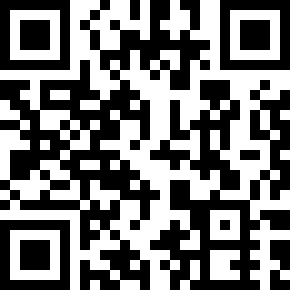 Choreographer:Jill Weiss (USA) - June 2020Jill Weiss (USA) - June 2020Jill Weiss (USA) - June 2020Jill Weiss (USA) - June 2020Jill Weiss (USA) - June 2020Jill Weiss (USA) - June 2020Music:I Can't Stand the Rain - SealI Can't Stand the Rain - SealI Can't Stand the Rain - SealI Can't Stand the Rain - SealI Can't Stand the Rain - SealI Can't Stand the Rain - Seal........1-2-3-4Cross R in front of left, step back on L, step R to right side, step L forward5&6Step forward on R, bring L next to R, step forward on R7-8Rock forward on L, replace weight back on R   (12:00)1Step back on L while sweeping R from front to back2Step back on R while sweeping L from front to back3&4Step back on L, bring R back next to L, step back on L5&6Step back on R, bring L back next to R, Step forward on R7-8Big step forward on L (7), drag R forward and touch R next to L  (12:00)1-2Point R toe out to R (1), pivot on L foot ¼ turn to right while drawing R in to close next to L (2) (think Monterey!)  (3:00)3&4Rock L to left side, replace weight to R, cross L in front of R5Step side R6&Step L behind right, step R to right side7&8Cross L in front of R, small step R to right, cross L in front of R  (3:00)1&2Touch R toe to right side and bump right hip to right (1), replace weight to L (&), step on R (2)3&4Turn ¼ left and touch L toe to left side and bump left hip to left (3), replace weight to R (&), step on L (4)  (12:00)5-6-7-8Step R forward (5), pivot ½ turn left to 6:00 (6) (bump right hip as you turn), step R forward (7), pivot ¼ turn left to 3:00 (8)(bump right hip as you turn…over rotate at 3:00 so that you can step right into the jazz box)